§310.  ExaminationThe Bureau of Revenue Services shall hold qualifying examinations for assessors as necessary, but not fewer than 2 times each year.  [PL 2021, c. 531, Pt. B, §1 (AMD).]1.  Additional examinations.  Such additional examinations may be held as the State Tax Assessor deems necessary.[P&SL 1975, c. 78, §21 (AMD).]2.  Content and type.  The State Tax Assessor shall determine the content and type of examination and in so doing may consult with professional assessing organizations and others.[PL 1973, c. 695, §6 (RPR).]3.  Test applicant's knowledge.  The examination shall, among other things, test the applicant's knowledge of applicable law and techniques of assessing.[PL 1973, c. 695, §6 (RPR).]4.  Level of attainment.  The State Tax Assessor shall establish by rule the level of attainment on the examination required for certification.  Rules adopted pursuant to this subsection are routine technical rules as defined in Title 5, chapter 375, subchapter 2‑A.[PL 2011, c. 240, §4 (AMD).]5.  Confidentiality.  Copies of the qualifying examination and individual examination results are confidential and are not a public record as defined in Title 1, section 402, subsection 3.[PL 2021, c. 253, Pt. C, §1 (NEW).]SECTION HISTORYPL 1973, c. 620, §10 (NEW). PL 1973, c. 695, §6 (RPR). PL 1981, c. 330 (AMD). PL 1997, c. 526, §14 (AMD). PL 2011, c. 240, §4 (AMD). PL 2021, c. 253, Pt. C, §1 (AMD). PL 2021, c. 531, Pt. B, §1 (AMD). The State of Maine claims a copyright in its codified statutes. If you intend to republish this material, we require that you include the following disclaimer in your publication:All copyrights and other rights to statutory text are reserved by the State of Maine. The text included in this publication reflects changes made through the First Regular and First Special Session of the 131st Maine Legislature and is current through November 1, 2023
                    . The text is subject to change without notice. It is a version that has not been officially certified by the Secretary of State. Refer to the Maine Revised Statutes Annotated and supplements for certified text.
                The Office of the Revisor of Statutes also requests that you send us one copy of any statutory publication you may produce. Our goal is not to restrict publishing activity, but to keep track of who is publishing what, to identify any needless duplication and to preserve the State's copyright rights.PLEASE NOTE: The Revisor's Office cannot perform research for or provide legal advice or interpretation of Maine law to the public. If you need legal assistance, please contact a qualified attorney.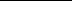 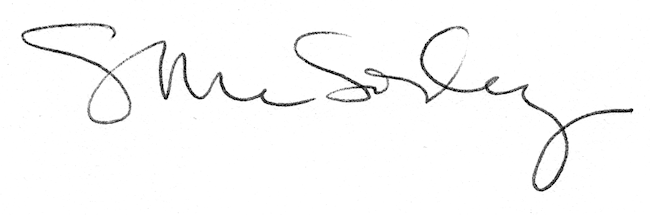 